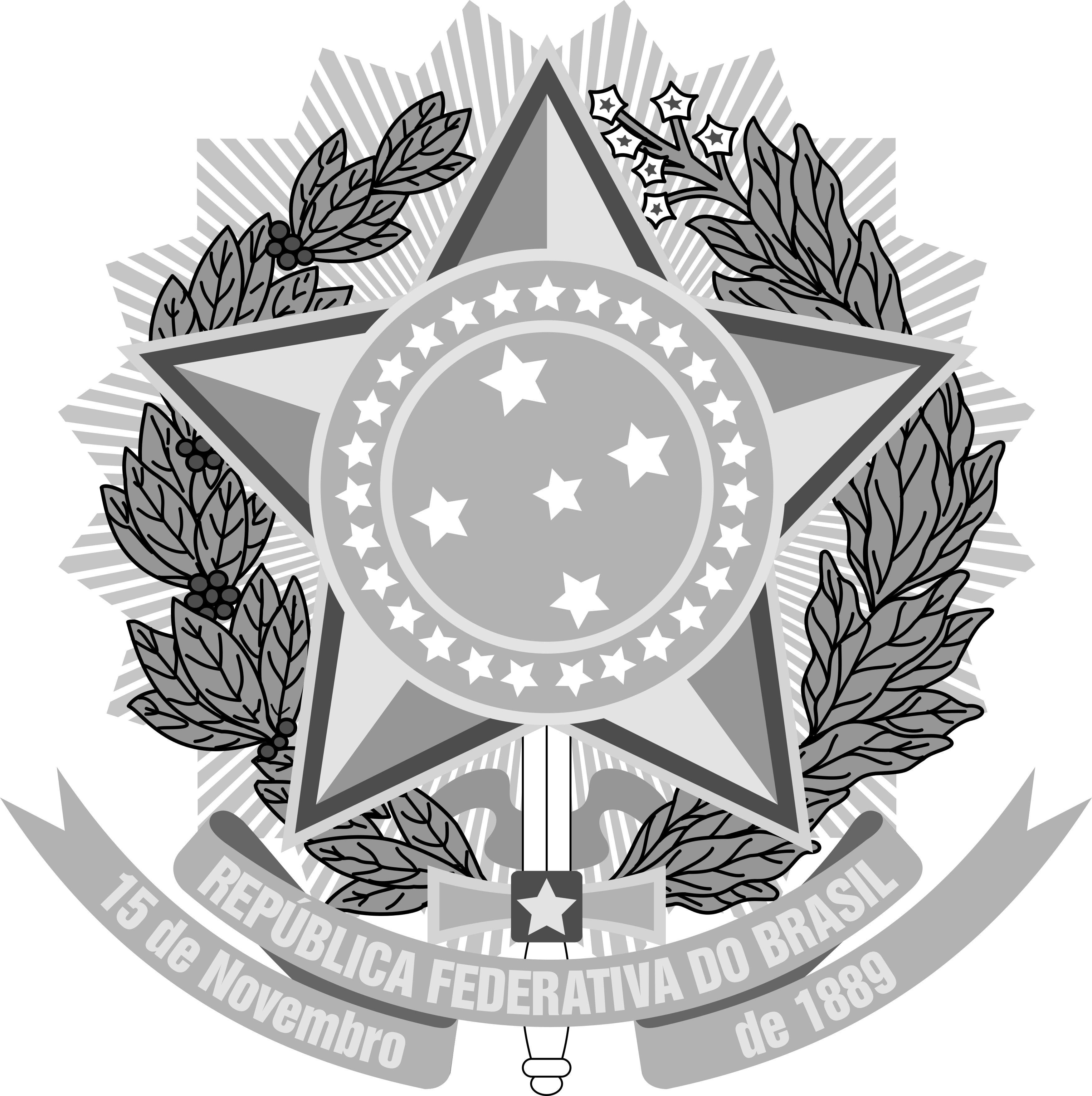 UNIVERSIDADE FEDERAL DE ALAGOASINSTITUTO DE CIÊNCIAS BIOLÓGICAS E DA SAÚDECOORDENAÇÃO DO CURSO DE CIÊNCIAS BIOLÓGICAS BACHARELADOCOORDENAÇÃO DE ESTÁGIOSNOME COMPLETO DO ESTAGIÁRIOESTÁGIO CURRICULAR SUPERVISIONADO (INDICAR I  OU  II)(INDICAR SE ESTÁGIO PRESENCIAL OU NÃO PRESENCIAL)SEMESTRE LETIVO: ________/___CIDADE / ESTADO MACEIÓ - ALUNIVERSIDADE FEDERAL DE ALAGOASINSTITUTO DE CIÊNCIAS BIOLÓGICAS E DA SAÚDECOORDENAÇÃO DO CURSO DE CIÊNCIAS BIOLÓGICAS BACHARELADOCOORDENAÇÃO DE ESTÁGIOSRELATÓRIO FINAL DE ESTÁGIO(INDICAR PRESENCIAL, NÃO PRESENCIAL OU SEMI-PRESENCIAL)Dados do EstagiárioNome completo:Matrícula:Curso: Bacharelado em Ciências BiológicasDados do Local de EstágioLocal vinculado:Supervisor Direto: SIAPE ou Matrícula empresa/órgão:Período de Estágio (Conforme consta no Termo de Compromisso de Estágio)Início: _____/_____/_________         Término: _____/_____/_________ Total de horas: 200 horas“1. INTRODUÇÃO”ELABORE O TEXTO DESCRITIVO COM BASE NAS PERGUNTAS E OBSERVAÇÕES ABAIXO:a) Descrever de forma sucinta sobre as observações sobre:- Laboratório de estágio, o público atendido, os serviços oferecidos;- Tipos de materiais e ferramentas que compõem o trabalho do setor;- Realidade do estágio e adaptações para o estágio não presencial;- Introdução sobre a temática da sua área de estágio, objetivos (descrição daquilo que se pretende alcançar) e metas (definição em termos quantitativos, e com um prazo determinado) para o estágio.“2. ATIVIDADES DESENVOLVIDAS” (na terceira pessoa)- Resumo das atividades propostas para o estágio;- Relatar sua opinião e refletir sobre a influência da realidade do estágio no processo de desenvolvimento profissional;- Relate os principais pontos positivos e os desafiadores do estágio;- Reflita sobre as contribuições do estágio, relações interpessoais e “network”, assim como a relação com os conhecimentos já adquiridos na graduação;- Experiências de atividades que o estágio não presencial trouxe.“3. CONSIDERAÇÕES FINAIS”1- Descreva as dificuldades encontradas no momento do estágio, se conseguiu superá-las e/ou o que poderia ser feito para minimizar tais dificuldades (METAS ALCANÇADAS E APRENDIZADO EFETIVADO), sugestionando também possíveis melhorias;2- Reflita e disserte sobre as contribuições diretas do Estágio Supervisionado para a sua formação como Biólogo, assim como planejamentos futuros (O que você espera para sua carreira?);3- Faça uma autoavaliação atribua-se uma nota e justifique.“4. REFERÊNCIAS BIBLIOGRÁFICAS”“5. ANEXOS” (SE HOUVER)CUIDADO PARA NÃO ESQUECER LEGENDAS DE IMAGENS E REFERÊNCIAS NO TEXTO.FINALIZAÇÃO DO RELATÓRIO CONFORME QUADRO ABAIXO:Data: _____/_____/__________Assinatura do Aluno: ______________________________________________PREENCHIMENTO PELO SUPERVISOR DIRETO NO ESPAÇO DO ESTÁGIODE ACORDO:(    ) Confirmo que li e não aprovo a redação do Relatório Final do Estágio Curricular Supervisionado.(     ) Confirmo que li e aprovo a redação do Relatório Final do Estágio Curricular Supervisionado.NOTA AB2: ________ (___________________________________________) Maceió, _______/_______/____________Carimbo (SIAPE) e Assinatura do Supervisor     _________________________________________Carimbo eAssinatura da Coordenação   ________________________________________de Estágios do CursoLEMBRETES:* Não se esqueça de datar, assinar, entregar seu relatório ao seu supervisor para que o mesmo aprove seu texto e estágio, assinando/carimbando no quadro final, e em seguida o supervisor enviará à Coordenação do Curso para coordenacao.cbio@icbs.ufal.br ou  coobbach@gmail.com .** Prazo para entrega da 2 avaliação e do Relatório à Coordenação por e-mail e pelo Supervisor - 14 a 18 FEVEREIRO 2022.